Publicado en Abu Dhabi el 13/02/2024 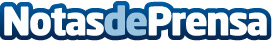 Abu Dhabi acoge un simposio cultural que pone de relieve el patrimonio de la civilización andalusíEn el marco de la iniciativa "Andalucía: Historia y Civilización", este simposio sigue al rotundo éxito de su acto inauguralDatos de contacto:IT ComunicaciónIT Comunicación93 362 10 34 Nota de prensa publicada en: https://www.notasdeprensa.es/abu-dhabi-acoge-un-simposio-cultural-que-pone Categorias: Artes Visuales Artes Escénicas Historia Literatura Andalucia Turismo Patrimonio http://www.notasdeprensa.es